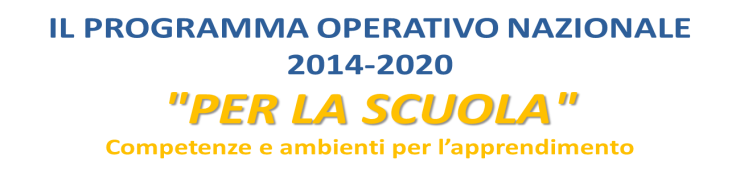 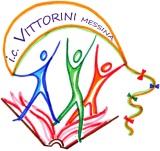 Istituto comprensivo n. 15 “Elio Vittorini”Via Comunale SS. Annunziata – 98168 Messina tel./fax 090 356387 c.f. 97062170838 - www.icvittorinimessina.gov.ite-mail: meic822001@istruzione.it - pec: meic822001@pec.istruzione.itALLEGATO 5SCHEDA VALUTAZIONE  TITOLI/ ESPERIENZE PROFESSIONALICOORDINATORE/VALUTATORECANDIDATO/PON: _____________________________________________________________ Incarico:  ___________________________________Ordine Scuola _______________________La/ll sottoscritta/o __________________________________________dichiara di possedere i titoli indicati nella tabella sopra riportata. Data____________FIRMA DEL DICHIARANTE ___________________________REFERENTE PER IL COORDINAMENTOVALUTAZIONIRiservato al candidatoRiservato all’IstituzioneEsperienze di Facilitatore/Coordinatore in Progetti nell'ambito dei PONPunti 1 per ogni esperienza sino ad un massimo di 6 esperienzeEsperienze di Tutor in Progetti nell'ambito dei PONPunti 0.50 per ogni esperienza sino ad un massimo di 3  esperienzeEsperienze di Docenza specifica in Progetti nell'ambito dei PONPunti 0,50 per ogni esperienza sino ad un massimo di 6  esperienzePartecipazione a gruppi di progetto e gestione PON/PORPunto 1 per ogni esperienza sino ad un massimo di 5 esperienzePartecipazione ad attività di formazione attinenti le tematiche del P.N.S.D.Punti  l per ogni esperienza sino ad un massimo di 5 esperienzePartecipazione ad attività di sperimentazione didattica attinenti le tematiche del P.N.S.D.Punti 1 per ogni esperienza sino ad un massimo dì 5 esperienzePossesso di competenze informatiche certificatePunti  3REFERENTE PER LA VALUTAZIONEVALUTAZIONIRiservato al candidatoRiservato all’Istituzione Valutatore in Progetti nell'ambito dei PONPunti 1 per ogni esperienza sino ad un massimo di 6 esperienzeComponente di GAV d'IstitutoPunti 1 per ogni esperienza sino ad un massimo di 3 esperienzeEsperienze di Tutor in Progetti nell'ambito n dei PONPunti 0.50 per ogni esperienza sino ad un massimo di 3  esperienzeEsperienze di Docenza specifica in Progetti n nell'ambito dei PONPunti 0,50 per ogni esperienza sino ad un massimo di 6 esperienzePartecipazione a gruppi di progetto e gestione PON/PORPunto 1 per ogni esperienza sino ad un massimo di 5 esperienzePartecipazione ad attività di formazione attinenti le tematiche del P.N.S.D.Punti l per ogni esperienza sino ad un massimo di 5 esperienzePartecipazione ad attività di sperimentazione didattica attinenti le tematiche del P.N.S.D.Punti 1 per ogni esperienza sino ad un massimo dì 5 esperienzePossesso di competenze informatichePunti 3